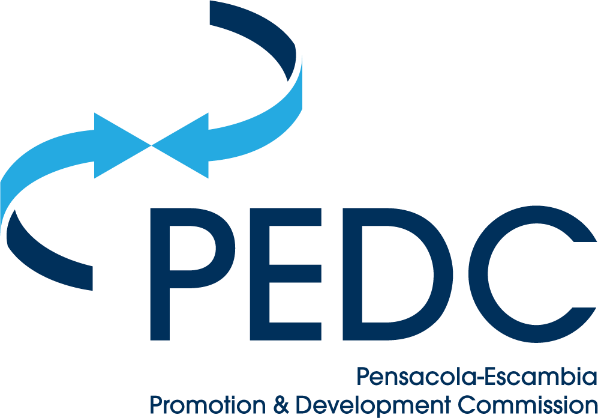 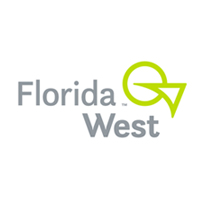 The Pensacola-Escambia Promotion and Development Commission (PEDC) and FloridaWest Economic Development Alliance will conduct a joint meeting  at 10:00am on Tuesday, Deecember 1, 2020 at The  Anna Lamar Switzer Center For Visual Arts 1000 College Blvd, Pensacola, FL  32504. The public is welcome to join in and provide public input. Members of the public are required to observe social distancing while in the meeting room. If members of the public wish to speak to items on the agenda of regular board meeting or during the Visitor’s Forum, they will be given the opportunity to speak during the public comment portion of the meeting. Persons needing special accommodation to participate in this meeting should contact Sena Maddison    with the FloridaWest Economic Development Alliance, in writing, at P.O. Box 1992, Pensacola Florida 32591, or at smaddison@floridawesteda.com, by written request 48 hours prior to the event date.For more information, please call (850) 898-2201 or send an email to smaddison@floridawesteda.com.